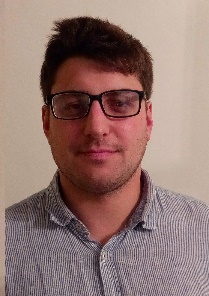 Prénom : SimonNom : Bessis                                      Age :    29 ansSous-région d’exercice : Marseille                                                             DES :       Médecine générale                                                                   DESC :Maladies infectieuses et tropicales	                    Date de première inscription :2016                                                       Inscription SPILF à jour en 2018 : 	 Oui			□ NonCotisation à jour (gratuite si inscription 2017-2018 au DESC ou au DES) : Oui			□ NonPourquoi voter pour moi :Pendant très longtemps la communauté des infectiologues et plus spécialement des internes et jeunes chefs était dispersée, les seuls moments où les échanges se faisaient c’étaient lors des séminaires sur Paris, mais tous le monde n’y allait pas forcément. Au final la communication entres les grands centres étaient particulièrement ténus.
La création du RéJIF permet de réponde à ce besoin de mise en réseau de l’ensemble de la communauté des infectiologues, elle permet d’échanger sur le plan scientifique, sur la formation, et une meilleure diffusion de l’information en général. Ce besoin est d’autant plus nécessaire qu’avec la réforme du DES il apparait de plus en plus vital de passer de l’état d’îlots isolés en une vraie communauté, comme il peut exister dans d’autres spécialités médicales.  Le RéJIF est donc une vraie chance d’apporter une plus-value à la formation de l’ensemble des jeunes infectiologues, qu’il faut faire perdurer et développer.
Lors de ce congrès des JNI de Lille en juin 2016, j’ai assisté à la création du RéJIF , bien que suivant à distance la mise en place des divers initiatives du groupe, j’ai préféré d’abord m’investir localement en tant que référent pour le DESC auprès du SAIHM (syndicat des internes), puis référent régional pour la RéJIF.Maintenant il n’appartient qu’à nous de perpétuer et développer les actions de nos prédécesseurs afin que ce groupe de travail puisse continuer d’accompagner les jeunes infectiologues dans leurs projets de recherche, d’internat, et de clinicat.    En tous cas c’est ce que je souhaite faire en m’investissant dans le bureau du RéJIF .                                                                                                                                                                             Merci                                                                                                                   